FIRST UNITED METHODIST CHURCHCHILD DEVELOPMENT CENTER DECEMBER 2015OPENING SONG: THIS IS THE DAYLIGHTING OF THE CHRIST CANDLE                             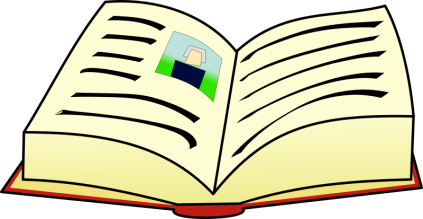 PLEDGE TO THE CHRISTIAN FLAGUNIT THEME: Stories Jesus ToldSONG: Jesus loves meBIBLE VERSE:  “God loves a cheerful giver” 2 Cor 9:7SONGS: I’m in the Lord’s Army, Jesus is My SuperheroCLOSING: PRAYER, EXTINGUISHING THE CHRIST CANDLEOPENING SONG: THIS IS THE DAYLIGHTING OF THE CHRIST CANDLEPLEDGE TO THE CHRISTIAN FLAGUNIT THEME: Painting & Sculpting SONG: My God is an Awesome GodBIBLE VERSE: God has made everything beautiful in its time” Ecc 3:11SONGS: Silent Night, Joy to the World, Go Tell It on the MountainCLOSING: PRAYER, EXTINGUISHING THE CHRIST CANDLE OPENING SONG:  THIS IS THE DAYLIGHTING OF THE CHRIST CANDLE, PLEDGE TO THE CHRISTIAN FLAGUNIT THEME: The Christmas Story  SONG: The First NoelBIBLE VERSE: “An angel said to Mary, “you will have a son, and you will name him Jesus” Luke 1:31SONGS: Away in a Manger, Joy to the World, Happy Birthday (to Jesus),Closing: Prayer, EXTINGUISHING THE CHRIST CANDLEOPENING SONG:  THIS IS THE DAYLIGHTING OF THE CHRIST CANDLE, PLEDGE TO THE CHRISTIAN FLAGUNIT THEME:  The Winter Season                                                                   SONG: The First NoelBIBLE VERSE: “There will always be cold and heat., summer and winter, day and night”SONGS: Our God is an Awesome God, O Be Careful, Little Eyes, This Little Light of MineClosing: Prayer, EXTINGUISHING THE CHRIST CANDLEOPENING SONG:  THIS IS THE DAYLIGHTING OF THE CHRIST CANDLE, PLEDGE TO THE CHRISTIAN FLAGUNIT THEME:  Around the WorldSONG: My God is So GreatBIBLE VERSE: “Where is the child who has been born king of the Jews? Matt 2:2    SONGS: Our God is an Awesome God, O Be Careful, Little Eyes, This Little Light of MineClosing: Prayer, EXTINGUISHING THE CHRIST CANDLE